МАОУ СОШ  №2 (преемственность в вопросах оздоровления детей);СК «Олимп»;Поликлиника ЦРБ.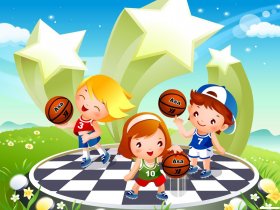 Муниципальное дошкольное образовательное учреждение «Центр развития ребенка – детский сад №2 «Радуга Детства»623530, РФ, Свердловская область, Богдановичский район, город Богданович, улица Яблоневая, дом 88,Тел.8 (34376)55780; 8(34376) 55785e-mail – mdou2@uodgd.ruМуниципальное дошкольное образовательное учреждение«Центр развития ребенка – детский сад №2 «Радуга Детства»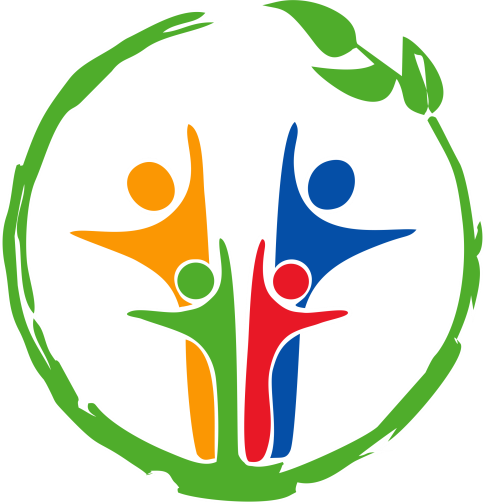 ГО Богданович, 2021Создание условий дляохраны и укрепления физического здоровья детей и пропаганды здорового образа жизни.Охрана и укрепление физического и психического здоровья детей, в том числе и эмоционального благополучия.Формирование общей культуры  личности детей, в том числе ценностей ЗОЖ.Обеспечение психолого – педагогической поддержки семьи.Совершенствование  их физического развития.Формирование у детей жизненно – необходимых двигательных умений  и навыков, потребности в физическом совершенствовании.Формирование начал экологической культуры.Соблюдайте режим дня!Обращайте больше внимание на питание!Больше двигайтесь!Спите в прохладной комнате!Не гасите в себе гнев, дайте вырваться ему наружу!Постоянно занимайтесь интеллектуальной деятельностью!Гоните прочь уныние и хандру!Адекватно реагируйте на все проявления своего организма!Старайтесь получать как можно больше положительных эмоций!Желайте себе и окружающим только добра!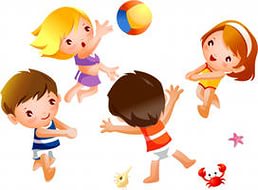 Организация воспитательной работы с детьми в адаптационный период (оздоровительные и коррекционные мероприятия с детьми со сложной адаптацией);Работа в ДОУ с семьей по воспитанию здорового ребенка;Система оздоровительной работы в ДОУ;Подготовка в ДОУ к летнему оздоровительному периоду, разработка программы (плана) летнего оздоровительного досуга детей;Организация проведения сезонной профилактики простудных заболеваний.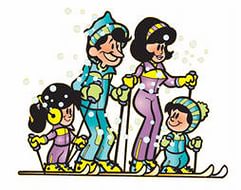 